              МКУК г-к Кисловодска «ЦБС»              18 +                     Библиотека-филиал № 5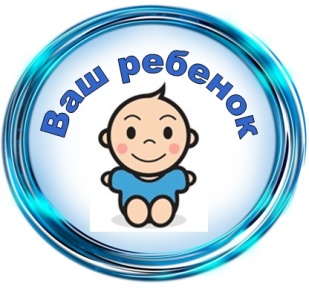 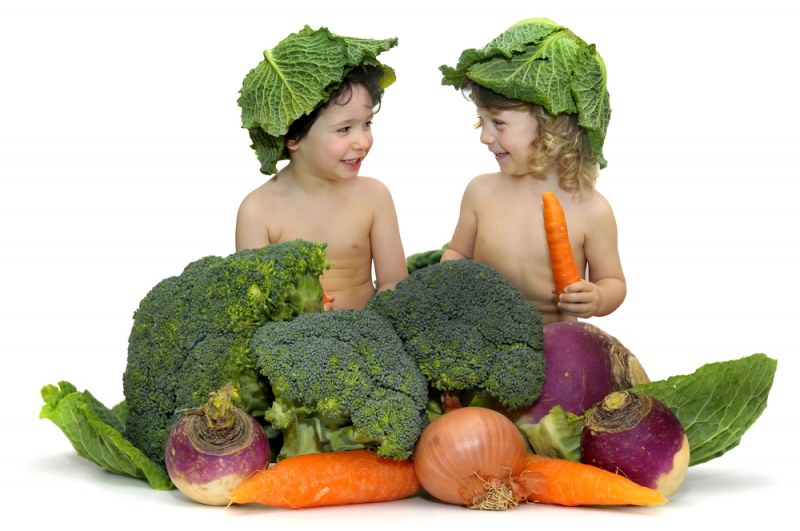 Кисловодск, 2022 г.ББК 51.28П49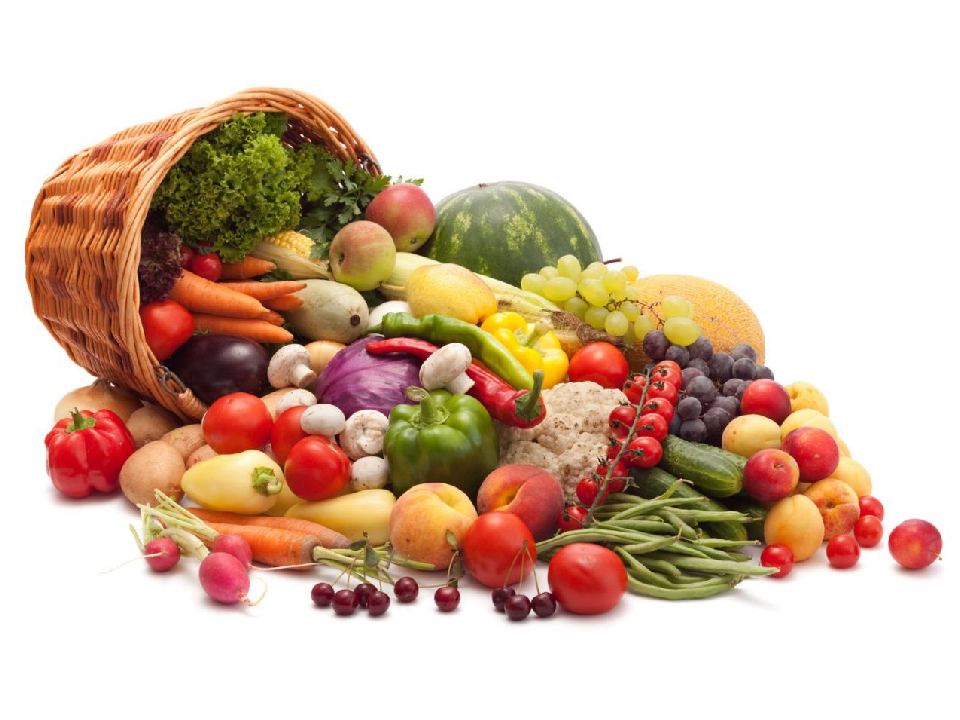  	Польза фруктов и овощей для любимых малышей : информационный буклет / Муниципальное казенное учреждение культуры города-курорта Кисловодска «Централизованная библиотечная система», библиотека-филиал № 5; сост. Л.В. Алтухова, отв. за выпуск Н.А. Морозова. – Кисловодск, 2022. – 12 с.О пользе овощей и фруктов знают все. Их биологическая ценность для организма неоспорима. Овощи и фрукты не обладают большой энергетической ценностью, но являются поставщиками важнейших нутриентов, от которых напрямую за-висит здоровье чело-века. Овощи и фрукты имеют превосходный вкус и аромат, никакая другая еда не приносит большего удовольствия и пользы. Это настоя-щий подарок природы, позволяющий обеспечить организм жизненно необходимыми полезными веществами.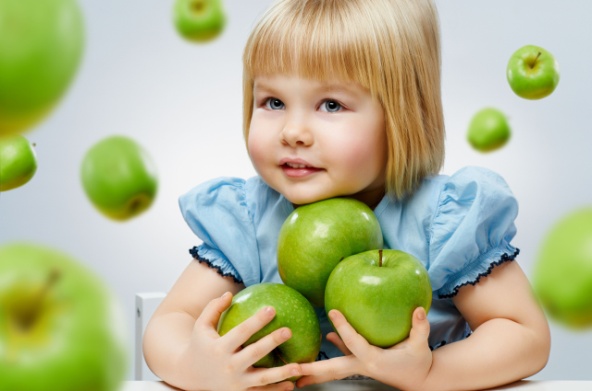 Питание в дошкольном детстве имеет особое значение для здоровья ребенка, так как оно должно не только покрывать расходуемую им энергию, но и обеспечивать материал, необходимый для роста и развития всех органов и систем организма.Ухудшение качества питания, недостаток в пище витаминов и микроэлементов отрицательно сказываются на физическом развитии детей. 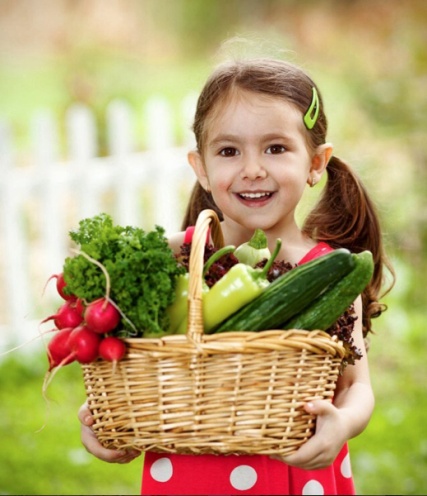 Особое место в питании детей дошкольного возраста принадлежит овощам, фруктам и ягодам. Кроме витаминов, минеральных солей и микроэле-ментов, они содержат полноценные сахара (глюкозу, фруктозу, мальтозу, сахарозу), крахмал, растительную клетчатку, органические кислоты, ароматические вещества и пектин. 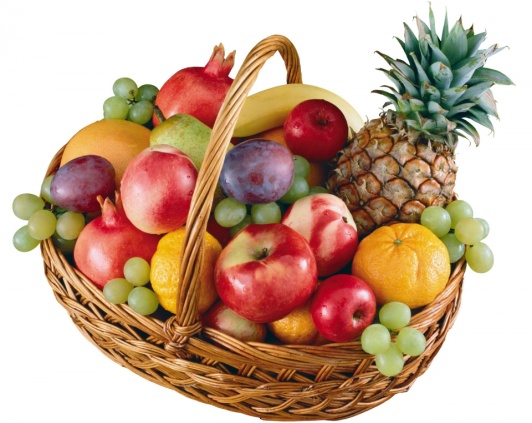 Овощи и фрукты, благодаря высокому со-держанию минеральных щелочных веществ, норма-лизуют внутреннюю среду организма, восстанавли-вая кислотно-щелочное равновесие. Во многих овощах содержатся в достаточных количествах минеральные вещества, благоприятно влияющие на процессы кроветворения (железо, медь, кобальт, марганец) и потому они важны для предупреждения часто развивающегося у детей малокровия.Важно и то, что минеральные вещества овощей и фруктов хорошо усваиваются организмом человека.Фрукты и ягоды, благодаря наличию в их составе значительных количеств органических кислот, дубильных и пектиновых веществ способствуют нормализации про-цессов пищеварения и деятельности кишечни-ка, при этом они явля-ются единственным ис-точником подобных веществ. 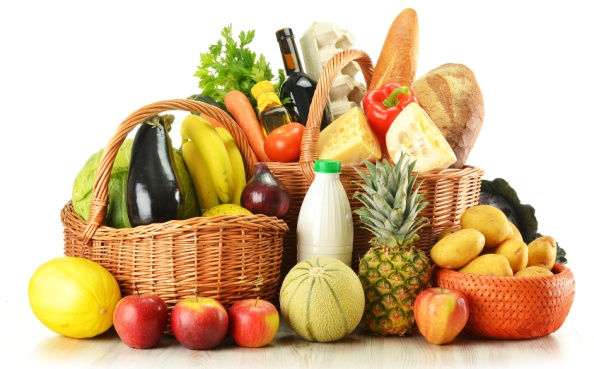 Многие овощи и фрукты богаты фитонцидами - особыми летучими бактерицидными веществами, убивающими микроорганизмы, особенно болезнетворные.       Овощи и фрукты улучшают усвояемость белка и жира других продуктов, благодаря высокому содержанию балластных веществ  препятствуют возникновению запоров, из-за наличия ароматических веществ и органических кислот (лимонная, яблочная, виннокаменная кислоты) возбуждают секрецию пищеварительных соков и их ферментативную активность. 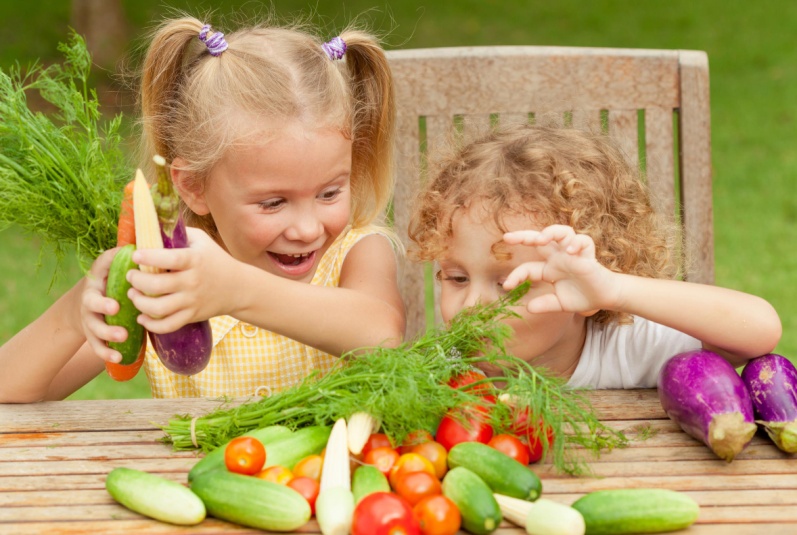 Овощи и фрукты, оказывают благоприятное влияние на процессы пищеварения и деятельность кишечника, вследствие наличия в их составе грубых оболочек (клетчатки), способствующей правильному опорожнению кишечника. В сыром виде овощи поставляют многие ферменты, способствующие лучшему перевариванию других продуктов.Детям с самого раннего возраста, при плохом аппети-те следует давать не только фруктовые, но и овощные соки: капустный, свекольный, огуречный, томатный. 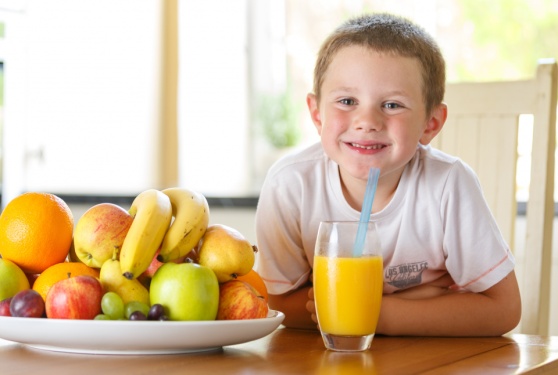 Овощи и фрукты полезно вводить вместе с продуктами, содержащи-ми повышенное коли-чество жира (масло, молоко, сливки, сметана).Сокогонное действие овощей и фруктов подтвердили целесообразность введения перед обедом и другими приемами пищи плодовоовощных салатов, соков и других видов так называемых «закусок». Введение в пищевой рацион салатов очень полезно для детей.Из овощей и фруктов можно приготовить самые разнообразные, полезные и вкусные блюда, как из сырых, так и из подвергнутых различной обработке: вареных, тушеных, запеченных; различные салаты, соки, свежие фрукты, пюре, пудинги, муссы, компоты, кисели.Вода овощей, фруктов и ягод, содержащаяся в них в значительном количестве, обладает свойством не задерживаться в тканях, а быстро покидать орга-низм, способствуя тем самым выведению про-дуктов обмена веществ. 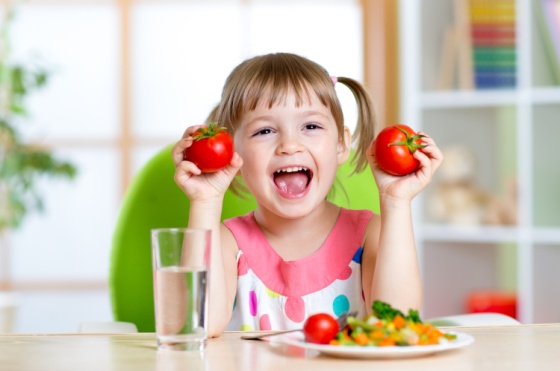 При отсутствии свежих фруктов можно пользоваться сухими, консервированными и быстрозамороженными.  Современная технология промышленного производства позволяет сохранить в них основные ценные питательные свойства. Особенно рекомендуются плодоовощные кон-сервы и соки, выпускаемые промышленностью специально для детского питания.Какие фрукты давать детям? Детям лучше давать  фрукты и овощи по сезону. Пользы от импортной клубники зимой не будет никакой, а вот риск отравиться всякой химией есть. 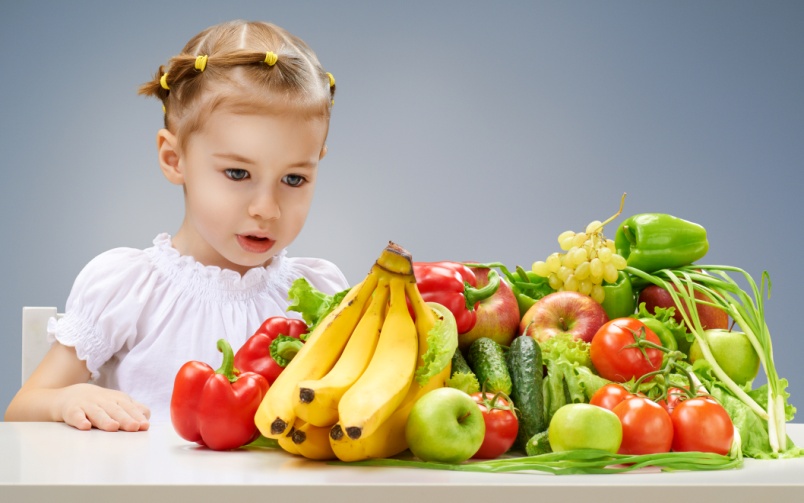 Также не выбирайте  фрукты, которые по своему внешнему виду будто сошли с обложек глянцевых журналов. Натёртые воском они также не полезны. Выбирайте обычные, но симпатичные, лучше наши, а не импортные, лучше со своего приусадебного участка. Чередуйте  фрукты и овощи, старайтесь разнообразить рацион ребенка. Отдавайте предпочтение свежим, а не в виде компота, варенья.Помните, что кожура является местом скопления всяких полезностей, поэтому у свежего фрукта или овоща кожуру не срезайте, а просто хорошо вы-мойте. Если ребёнок не хочет есть фрукты отдельно, сделайте фруктовый салатик в красивой креманке. Полейте сметаной или натуральным йогуртом. Ни для кого не секрет, что овощи и фрукты – кладезь витаминов и микроэлементов. Но не все детки любят их есть. Для этого существу-ют некоторые хитрости, с помощью которых вы приучите вашего малыша к вкусной и полезной пище, которая так необходима для его нормального развития и укрепления иммунитета. Вот некоторые из них: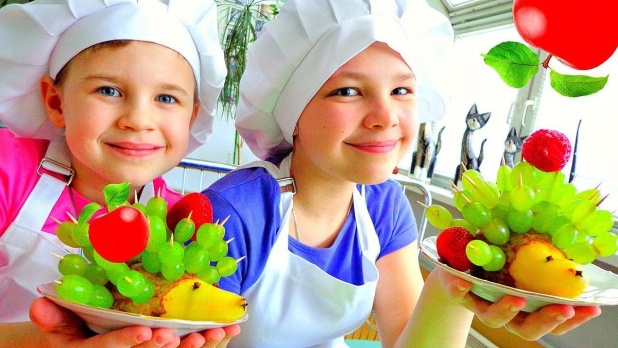 Всегда держите овощи и фрукты на виду у ребенка. Детки любят перекусывать, и им все равно, что будет лежать на тарелке. Давайте фрукты или овощи, когда ребенок занят чем-то интересным: иг-рой или про-смотром мульт-фильмов, скорее всего он сметет все и даже не заметит.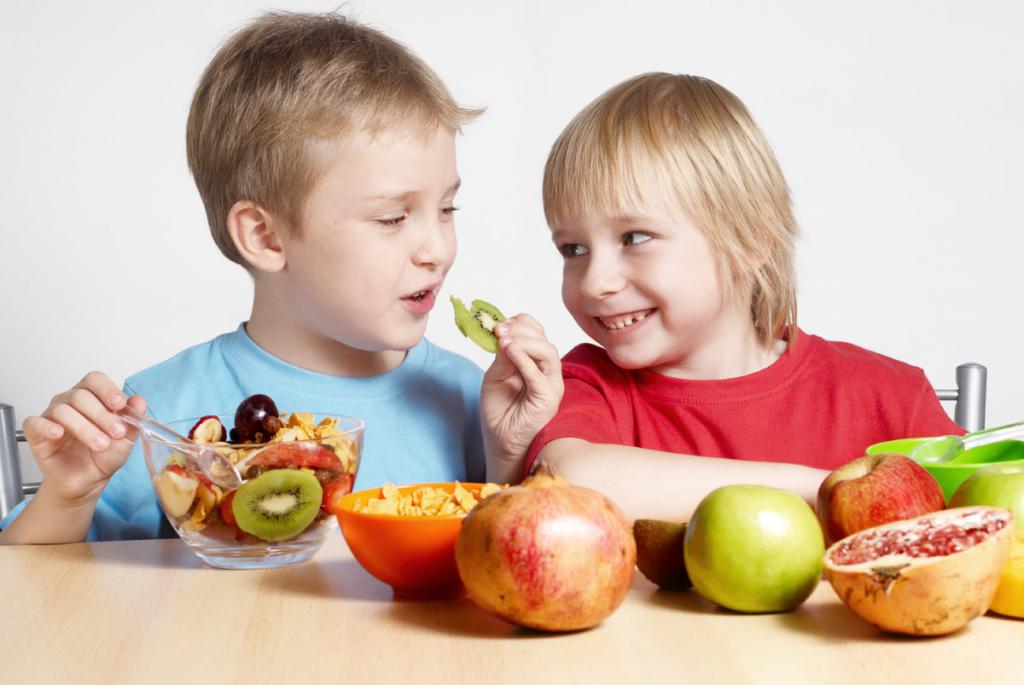 Маленькие размеры – для маленьких ручек. Чтобы их было удобно брать нарежьте яблоки или груши дольками, морковь – брусочками, огурцы – кружочками. Проявите находчивость и нарежьте какими-либо фигурками. Такое блюдо точно придется по вкусу вашему чаду. 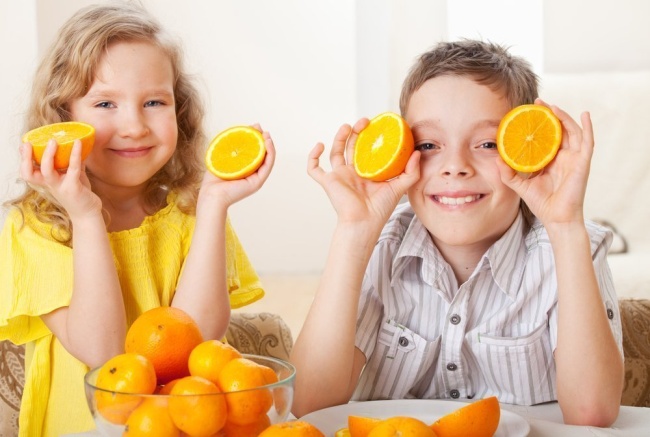 Так же можно использовать канапе, это гораздо интереснее, чем есть целое яблоко.Как ни удивительно, но многие дети любят запах чеснока. Запеките крупно нарезанные овощи в духовке с чесночным соусом.Так же необходимо помнить про сезонные овощи и фрукты и по возможности покупать их. В них содержится меньше нитратов. Проявляйте настойчивость, если ребенок отказался от блюда, предложите ему его в другой раз или третий.Позвольте ребенку вместе с вами участвовать в приготовлении пищи, ведь приготовленное своими руками – вкуснее. 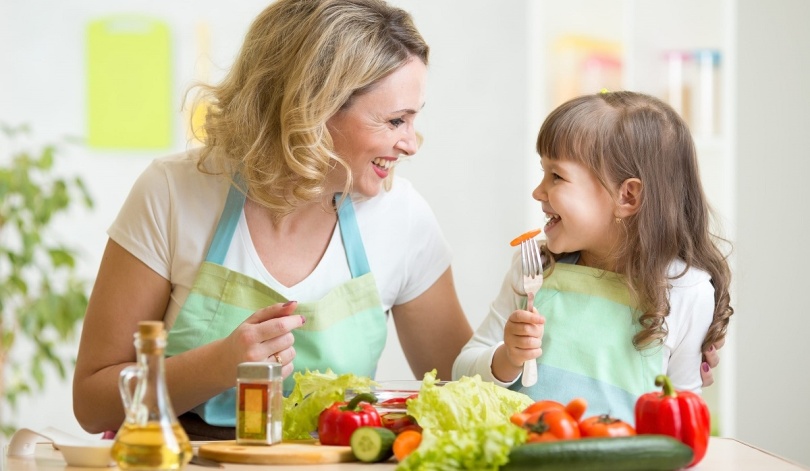 Используйте момент, когда он голоден и дайте ему перекусить сырую морковь, томат или перец.Помните - все полезно в меру. При беспорядочном употреблении свежих фруктов, ягод и овощей организм получает избыточное количество пищевых волокон. В результате резко ускоряется прохождение пищи через кишечник и у ребенка может начаться диарея.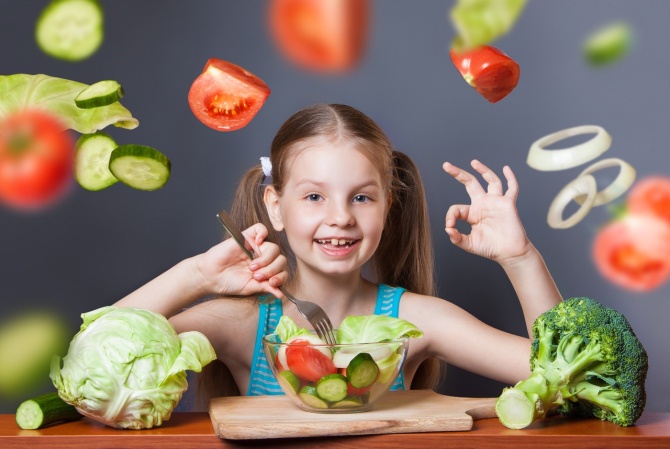 Ссылки на использованные источники:Консультация для родителей «О пользе овощей и фруктов в питании детей» [Электронный ресурс]. - Режим доступа : https://урок.рф/library/konsultatciya_dlya_roditelej_o_polze_ovoshej_i_fruk_104820.html, свободный. - Заглавие с экрана. - (Дата обращения 21.03.2022).Детско-родительский проект " Правильное питание. Фрукты и овощи" [Электронный ресурс]. - Режим доступа : https://infourok.ru/detsko-roditelskij-proekt-pravilnoe-pitanie-frukty-ovoshi-5101180.html, свободный. - Заглавие с экрана. - (Дата обращения 21.03.2022).Консультация для родителей «Овощи и фрукты-витамины на столе» [Электронный ресурс]. - Режим доступа : https://www.maam.ru/detskijsad/konsultacija-dlja-roditelei-ovoschi-i-frukty-vitaminy-na-stole.html, свободный. - Заглавие с экрана. - (Дата обращения 21.03.2022).Работа с родителями по проекту «Овощи и фрукты — необходимые продукты» [Электронный ресурс]. - Режим доступа : https://www.pdou.ru/categories/7/articles/2665, свободный. - Заглавие с экрана. - (Дата обращения 21.03.2022).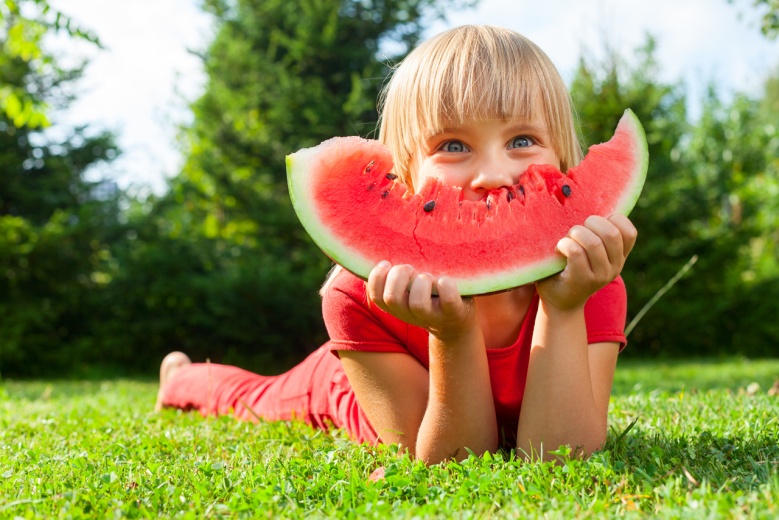 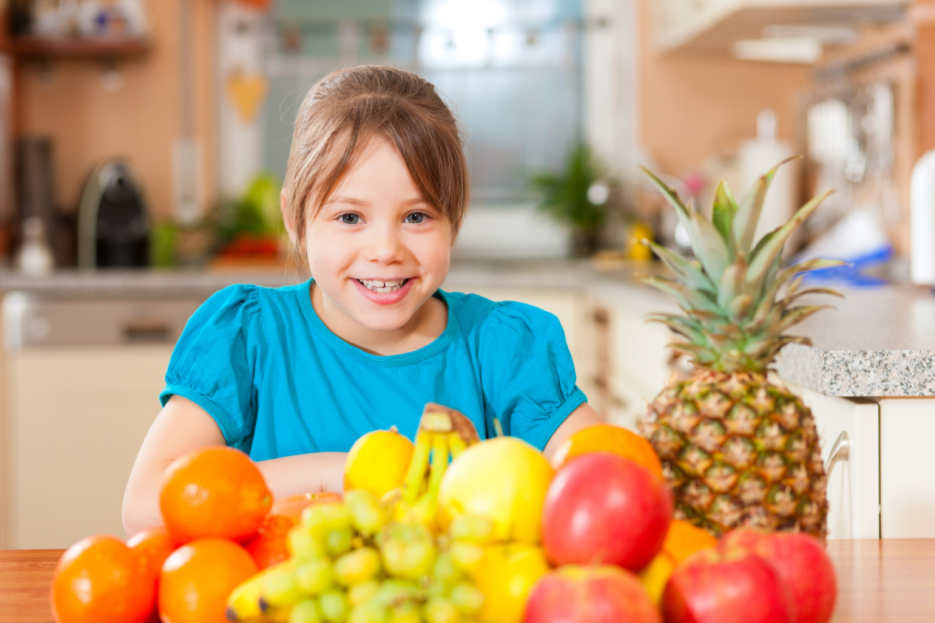 Ставропольский кр., г. Кисловодск,пр. Дзержинского, 43, тел: (87937) 6-61-03e.mail: kislovodsk-cbs-f5@yandex.ru